OakSTeP: Oak SOD Testing Kit Request Form(Please fill in all fields)Full Name:	Date:Email: Shipping Address:OakSTeP User Number:Number of testing kits requested (4 maximum):Total Amount of Donation ($150 per kit):Submit Payment at oakstep.orgPayment Confirmation Number: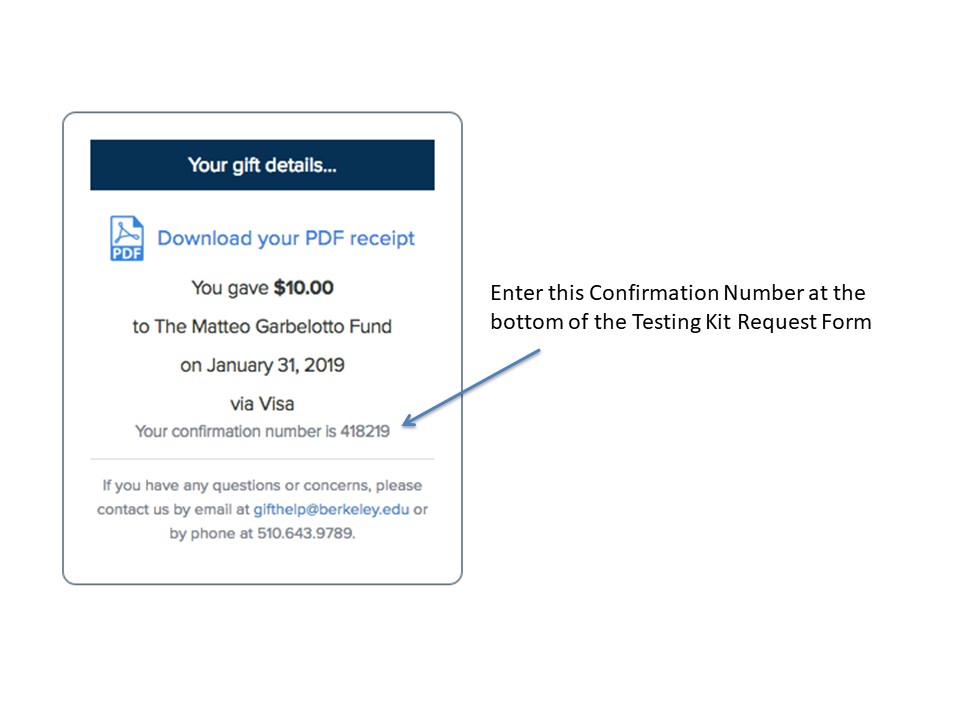 Email scanned form to:registration@oakstep.orgor mail completed form to:Doug Schmidt, c/o OakSTeP, 54 Mulford Hall, Berkeley, CA 94720